 Department of Labor	Bureau of Labor Statistics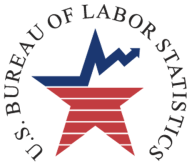 Washington, D.C. 20212I. IntroductionEvery ten years the Consumer Expenditure Survey (CE) updates its sample of primary sampling units (PSUs) based on the latest decennial census. The purpose is to make sure CE’s sample accurately reflects the latest geographic shifts in the American population. This memo provides a list of the 91 PSUs that were recently selected by the Bureau of Labor Statistics (BLS) for the CE survey based on the 2020 census. They are scheduled to be used over the ten-year period 2025-2034.The list of PSUs is at the end of the memo (see Appendix 1). It shows the 91 PSUs that were selected, the counties that constitute them, and their populations. The United States has 3,144 counties (or county equivalents) which BLS and the Census Bureau partitioned into 1,492 PSUs, and from which BLS selected 91 of them for CE’s sample. The list of added and dropped PSUs also appears at the end of the memo (see Appendix 2). II. Overview of CE’s Geographic Sample DesignCE’s overall geographic sample design remains unchanged from the 2010 census-based sample design. It still consists of the largest core-based statistical areas (CBSAs) in the country, plus a random sample of smaller CBSAs, and non-CBSA areas. The areas are called PSUs and combined they represent the whole country.There are 1,492 PSUs in the country, and they are still stratified geographically by the nine Census divisions, and demographically by three population size classes – self-representing (S), non-self-representing (N), and rural (R). The “S” PSUs are the largest CBSAs in the country (those with over 2.8 million people); the “N” PSUs are smaller CBSAs (those with under 2.8 million people); and the “R” PSUs are non-CBSA areas. The “R” PSUs were defined by BLS staff by partitioning the counties that are not in CBSAs into clusters of contiguous counties similar in size to CBSAs.There are 23 “S” PSUs in the sample. They are self-representing, which means they are the only PSUs in their strata, and they were selected with certainty. They consist of the 21 CBSAs with over 2.8 million people, plus Anchorage and Honolulu. The threshold for this class of PSUs was increased from 2.5 million people in the 2010 census-based sample design to 2.8 million people in the 2020 census-based sample design. That keeps the set of self-representing PSUs unchanged. Anchorage and Honolulu are treated as self-representing for publication purposes because their expenditure patterns are different than those of PSUs in the continental United States.There are 52 “N” PSUs in the sample. They are non-self-representing, and they were randomly selected to represent the rest of the CBSAs or “urban” parts of the country. And there are 16 “R” PSUs in the sample. They are non-self-representing, and they were randomly selected to represent the non-CBSAs or “rural” parts of the country.The PSU definitions come from the March 2020 CBSA “delineations.” Those delineations reflect concepts from the 2010 decennial census, such as how an “urban core” is defined, but with updated population estimates. They do not reflect new concepts from the 2020 decennial census, such as the new way of defining an urban core. The original plan was to use preliminary CBSA definitions from the 2020 decennial census, but those definitions were not delivered in time to use. As a result, the CE survey will be using the March 2020 CBSA definitions. Those definitions will be used for the whole ten-year period 2025-2034. They will not be changed when new definitions become available.III. How PSUs Were Selected for the SampleAfter stratifying the complete universe of 1,492 PSUs into nine divisions and three size classes, BLS selected 23 “S” PSUs, 52 “N” PSUs, and 16 “R” PSUs for the sample:As mentioned above, the 23 “S” PSUs are the largest CBSAs in the country, plus Anchorage and Honolulu. They are the CBSAs with over 2.8 million people. They are self-representing, which means no sampling process was used when deciding to include them in the sample.By contrast, the 52 “N” PSUs are a representative sample of CBSAs with under 2.8 million people. They are non-self-representing, which means they were chosen with a sampling process. In the sampling process, the universe of CBSAs with under 2.8 million people was partitioned into 52 strata based on their Census division, their population, and four variables that research found were correlated with expenditures – income, education, computer ownership, and urbanicity. Then one PSU was selected from each stratum in a semi-random process.To be more precise, within each division, the “N” PSUs were partitioned into two smaller size classes – those with over 200,000 people, and those with under 200,000 people – and within each of those smaller size classes, the PSUs were stratified by the four variables that research found were correlated with expenditures. The PSUs were stratified into these two size classes to make sure both large and small PSUs were selected for the sample. With stratification completed, a sample of “N” PSUs with over 200,000 people was selected in a two-step process. The first step was determining whether a stratum had a PSU that was already in the sample. If it did, then that PSU was automatically selected. Otherwise, the second step was randomly selecting a PSU from the stratum with probability proportional to its population. Then a sample of “N” PSUs with under 200,000 people was selected in a three-step process. The first step was determining whether a stratum had a PSU that was already in the sample. If it did, then that PSU was automatically selected. Otherwise, the second step was identifying the PSUs that were geographically close to an “S” PSU or a selected “N” PSU with over 200,000 people. “Geographically close” meant within 20 miles of them, and the purpose of it was to facilitate data collection. And the third step was randomly selecting one of those PSUs with probability proportional to its population. The 16 “R” PSUs are a representative sample of non-CBSA or “rural” areas. They were selected in a similar three-step semi-random process. After stratifying the “R” PSUs within each Census division by the four variables that research found were correlated with expenditures, the first step was determining whether a stratum had a PSU that was already in the sample. If it did, then that PSU was automatically selected. Otherwise, the second step was identifying the PSUs that were geographically close to an “S” PSU or a selected “N” PSU. Again, “geographically close” meant within 20 miles of them. The third step was randomly selecting one of those PSUs with probability proportional to its population.IV. ConnecticutThe governor of Connecticut recently asked the Census Bureau to change the definitions of its counties, and the Census Bureau agreed to do it. Since the sample design is based on CBSA definitions from March 2020, which pre-dates the new counties, a mapping was made to link the new counties to the March 2020 CBSAs. This table shows the mapping. It includes both county names and FIPS codes:V. Alaska and HawaiiAlaska has four CBSAs (Anchorage, Fairbanks, Juneau, Ketchikan), and Hawaii also has four CBSAs (Honolulu, Hilo, Kahului-Wailuku-Lahaina, Kapaa). The four CBSAs in Alaska were grouped into a single state stratum, and Anchorage was selected with certainty to represent it. Likewise, the four CBSAs in Hawaii were grouped into a single state stratum, and Honolulu was selected with certainty to represent it. These state-level strata were defined by the Consumer Price Index program, and the CE program is using them to be consistent with the CPI program.Anchorage and Honolulu are classified as self-representing PSUs for publication purposes, but non-self-representing PSUs for the purpose of drawing their samples. That means when drawing their samples, their stratum populations should be used as their measure of size.Alaska also has twenty-five non-CBSA (“rural” or “R”) PSUs, and Hawaii has one non-CBSA (“rural” or “R”) PSU. They were not included in the Anchorage and Honolulu strata because they are out-of-scope for the CPI program. Instead, they were stratified and treated just like any other non-CBSA PSUs in their division.VI. Phase-In/Phase-Out ProcessThe phase-in/phase-out (PIPO) process will be different in this sample design than in past sample designs. In past sample designs, the old sample of PSUs was dropped at the same time the new sample of PSUs was introduced. Both were done in a single year. However, this time the PIPO process will be done over a three-year period instead of in a one-year period. A few old PSUs will be dropped, and a few new PSUs will be added each year. At the end of the three-year period, the changeover from the old sample design to the new sample design will be complete. The purpose of the longer PIPO period is to smooth out over time the costs associated with hiring and training new field staff.As mentioned above, there were 91 PSUs in the 2010 census-based sample design, and there will still be 91 PSUs in the 2020 census-based sample design. However, 24 of those PSUs will be changing. The table below shows the number of old PSUs that will be dropped from the sample, and the number of new PSUs that will be added to the sample by PSU size class.Here is a list of the 24 PSUs being dropped from the sample, and the 24 PSUs being added to the sample. All 24 of them will be phased-in/phased-out over the three-year period 2025-2027.The exact schedule for the PIPO has been only partially determined at this point. The PSUs being phased-in/phased-out have been determined for 2025, but not for 2026-2027. The basic plan is to phase-in/phase-out 8 PSUs per year as this table shows.VII. SAS Dataset with PSU InformationIn addition to providing the complete list of 91 selected PSUs at the end of the memo, a SAS dataset is also being provided. The file is called CECPI_PSULIST_2020DESIGN.sas7bdat. It has 3,144 records, one for every county (or county equivalent) in the United States, and it contains the following variables:Most of the variables are self-explanatory. However, a few need some explanation. The main one is “PSU_Code.” It has eight characters. The first four characters identify the stratum; then there is a decimal point; and then there are three more characters that identify the specific PSU within the stratum. Examples include S35A.001 for Washington-Arlington-Alexandria, DC-VA-MD-WV, and N11B.001 for Hartford-East Hartford-Middletown, CT. The characters have the following meaning: 1st character: S, N, R (self-representing, non-self-representing, “rural”) 2nd character: Region (1,2,3,4) 3rd character: Division (1,2,…,9) 4th character: Unique stratum identifier (A,B,C,…) 5th character: Decimal point to separate the stratum and PSU 6th through 8th characters: Unique PSU identifier within the stratum (001,002,003,…)Most of the time the characters to the right of the decimal point are ignored because they are only of academic interest. That is because CE selects only one PSU per stratum, which means there is a one-to-one correspondence between the strata in the survey and the PSUs in the sample. For example, as the table below shows, Stratum=N11B has four PSUs:  Hartford-East Hartford-Middletown, CT; New Haven-Milford, CT; Bridgeport-Stamford-Norwalk, CT; and , and Barnstable Town, MA. However, since Hartford-East Hartford-Middletown, CT was selected for the sample, it is the only PSU in the stratum that most people ever see, so most people refer to it as PSU=N11B instead of Stratum=N11B or PSU=N11B.001. We will use that convention ourselves for the remainder of this memo.Also “PSU_Name” is the PSU’s name according to the March 2020 CBSA definitions; “CBSA_Code” is the PSU’s five-character code according to the March 2020 CBSA definitions; and “PSU_Type” indicates whether the PSU is a metropolitan CBSA, a micropolitan CBSA, or a non-CBSA area according to the March 2020 CBSA definitions.Here is an example of what the database looks like for stratum N49L. It is a group of “N” PSUs in the West region and the Pacific division. The stratum has 3 PSUs (Sacramento, San Jose, Oxnard) and 7 counties (El Dorado, Placer, Sacramento, Yolo, San Benito, Santa Clara, Ventura). Sacramento is the PSU selected to represent the stratum, which can be seen by the letter “Y” in the column labeled “Selected.” That particular PSU has four counties and its population is 2,397,382 (= 191,185 + 404,739 + 1,585,055 + 216,403). The population of the whole stratum is 5,241,693, so its stratum-to-PSU inflation factor will be 2.186 (= 5,241,693 / 2,397,382).Note:  The county, PSU, and stratum populations over the entire United States sum to 331,449,281, which is the Census Bureau’s official estimate of the U.S. resident population on April 1, 2020 (the 2020 decennial census). When working with and manipulating the database, the best way of verifying the accuracy of one’s computations is to look for three numbers. There should be 3,144 counties; 1,492 PSUs; and 331,449,281 people.VIII. Other Aspects of CE’s Sample DesignThe purpose of this memo is only to provide PSU definitions for CE’s 2020 census-based sample design. Other aspects of the redesign, such as the sample size, will be covered in separate memos.Appendix 1. U.S. Consumer Expenditure Survey: 2020 Census-Based Sample Design (91 PSUs)Appendix 2. PSUs Being Dropped/Added in the New Sample DesignThis table shows the 14 N-size PSUs that are being dropped from the sample.This table shows the 14 N-size PSUs that are being added to the sample.This table shows the 10 R-Size PSUs that are being dropped from the sample.This table shows the 10 R-Size PSUs that are being added to the sample.July 21, 2023MEMORANDUM FOR:JENNIFER EPPS, Survey DirectorADDP/ADDP-SO/CE Survey TeamU.S. Bureau of the CensusFROM:ADAM SAFIR, ChiefDivision of Consumer Expenditure SurveysOffice of Prices and Living ConditionsU.S. Bureau of Labor StatisticsSUBJECT:PSUs for the Consumer Expenditure Survey’s 2020 Census-Based Sample DesignPSU Size ClassPSU Size ClassPSU Size ClassRegionDivisionSNRTotal1. Northeast1. New England14162. Middle Atlantic26192. Midwest3. East North Central272114. West North Central23383. South5. South Atlantic5103186. East South Central04267. West South Central272114. West8. Mountain24179. Pacific77115Total23521691Mapping of Connecticut’s New Countiesto the March 2020 CBSAsMapping of Connecticut’s New Countiesto the March 2020 CBSAsMapping of Connecticut’s New Countiesto the March 2020 CBSAsCBSAOld DefinitionNew DefinitionHartford, CTHartford, Middlesex, Tolland(09003, 09007, 09013)Capitol, Lower Connecticut River Valley(09110, 09130)New Haven, CTNew Haven(09009)South Central Connecticut, Naugatuck Valley(09170, 09140)Bridgeport, CTFairfield(09001)Greater Bridgeport, Western Connecticut(09120, 09190)Torrington, CTLitchfield(09005)Northwest Hills(09160)Norwich, CTNew London(09011)Southeastern Connecticut(09180)Worcester, MAWindham(09015)Northeastern Connecticut(09150)Number of PSUs Being Dropped from the Old Sample DesignAnd Added to the New Sample DesignNumber of PSUs Being Dropped from the Old Sample DesignAnd Added to the New Sample DesignNumber of PSUs Being Dropped from the Old Sample DesignAnd Added to the New Sample DesignNumber of PSUs Being Dropped from the Old Sample DesignAnd Added to the New Sample DesignNumber of PSUs Being Dropped from the Old Sample DesignAnd Added to the New Sample DesignSNRTotalNumber of PSUs in the 2010 census-based sample design23521691Number of old PSUs being dropped–0–14–10–24Number of new PSUs being added+0+14+10+24Number of PSUs in the 2020 census-based sample design2352169124 Old PSUs Being Dropped from the Sample,and 24 New PSUs Being Added to the Sample24 Old PSUs Being Dropped from the Sample,and 24 New PSUs Being Added to the SampleOld PSUs Being DroppedNew PSUs Being AddedN23E Columbus, OHN11D Burlington-South Burlington, VTN23G Dayton, OHN11E Pittsfield, MAN23H Flint, MIN12G Kingston, NYN23J Frankfort, INN12H Chambersburg-Waynesboro, PAN24C Omaha-Council Bluffs, NE-IAN23K Indianapolis-Carmel-Anderson, INN24F Brookings, SDN23L Green Bay, WIN35J Greenville-Anderson-Mauldin, SCN23M Terre Haute, INN35K Winston-Salem, NCN24H St. Cloud, MNN35M Ocala, FLN35R Gainesville, GAN35O Wilmington, NCN35S Punta Gorda, FLN35Q Clarksburg, WVN35T Winchester, VA-WVN36D Huntsville, ALN49L Sacramento-Roseville-Folsom, CAN36F Meridian, MSN49M Eugene-Springfield, ORN37E Baton Rouge, LAN49N Yuba City, CAR12G Susquehanna-Wayne, PAR12A Delaware-Sullivan, NYR23K Cheboygan-Presque Isle, MIR23A Hardin-Wyandot, OHR24G Daviess-Gentry-Grundy-Harrison-Mercer-Worth, MOR24A Crawford-Gasconade-Iron-Washington, MOR24H Cedar-Knox, NER24B Meeker-Renville-Sibley, MNR35S McDowell-Mingo-Wyoming, WVR24C Johnson-Nemaha-Otoe-Pawnee-Richardson, NER36G Floyd-Johnson-Lawrence-Martin-Pike, KYR35A Caroline-Essex-King George-Middlesex, VAR36H Carroll-Decatur-Henderson, TNR35C Lancaster-Northumberland-Richmond-Westmoreland, VAR48G Ravalli, MTR36A Franklin-Marion-Winston, ALR48H Lincoln, NMR36B Casey-Marion-Washington, KYR48I Gooding, IDR48A Daggett-Duchesne, UTCE’s 3-Year PIPO ScheduleCE’s 3-Year PIPO ScheduleCE’s 3-Year PIPO ScheduleCE’s 3-Year PIPO ScheduleCE’s 3-Year PIPO ScheduleCE’s 3-Year PIPO ScheduleCE’s 3-Year PIPO ScheduleDropped PSUsDropped PSUsDropped PSUsAdded PSUsAdded PSUsAdded PSUs202520262027202520262027N23E Columbus, OHTBDTBDN11E Pittsfield, MATBDTBDN23H Flint, MITBDTBDN12H Chambersburg, PATBDTBD“N” PSUsN35M Ocala, FLTBDN23K Indianapolis, INTBDN36D Huntsville, ALTBDN23L Green Bay, WITBDN36F Meridian, MSTBDN35S Punta Gorda, FLTBDN37E Baton Rouge, LATBDN49L Sacramento, CATBDR48I Gooding, IDTBDTBDR24B Meeker-Renville, MNTBDTBD“R” PSUsR48G Ravalli, MTTBDTBDR35A Caroline-Essex, VATBDTBDTBDTBDTBDTBDTBDTBDTBDTBDVariable nameFormatDescriptionState_NameCharacter $2State Name (DC, MD, VA, WV, etc.)County_NameCharacter $33County name (Montgomery, Howard, Fairfax, Loudon, etc.)State_FIPSCharacter $2State FIPS code (01,02,…,56)County_FIPSCharacter $3County FIPS code (001,002,003,…)FIPSCharacter $5State and county FIPS codes concatenated (09110, 09120, etc.)PSU_CodeCharacter $8PSU code (N12C.001, N12C.002, etc.)PSU_NameCharacter $85PSU name (Washington-Arlington-Alexandria, DC-VA-MD-WV)PSU_TypeCharacter $5CBSA type (Metro, Micro, Rural)SelectedCharacter $1Was the PSU selected for sample? (Y/N)StratumCharacter $4Stratum code (N12C, N12D, etc. These are the first four characters of PSU_Code.)CBSA_CodeCharacter $5CBSA code from the March 2020 definitionsCounty_PopulationNumericNumber of people in the county (2020 census)PSU_PopulationNumericNumber of people in the PSU (2020 census)Stratum_PopulationNumericNumber of people in the stratum (2020 census)County_LatitudeNumericPopulation center of the county (the demographic center, not the geographic center)County_LongitudeNumericPopulation center of the county (the demographic center, not the geographic center)County_Area_Square_MilesNumericCounty area in square miles (land plus water)County_Land_Square_MilesNumericCounty area in square miles (land)County_Water_Square_MilesNumericCounty area in square miles (water)The 4 PSUs in Stratum=N11BThe 4 PSUs in Stratum=N11BThe 4 PSUs in Stratum=N11BThe 4 PSUs in Stratum=N11BStratumPSU_CodePSU_NameSelectedN11BN11B.001Hartford-East Hartford-Middletown, CTYN11BN11B.002New Haven-Milford, CTNN11BN11B.003Bridgeport-Stamford-Norwalk, CTNN11BN11B.004Barnstable Town, MANStratumPSU CodePSU NameSelectedState FIPSCounty FIPSState NameCounty NameCounty PopulationPSU PopulationStratum PopulationN49LN49L.001Sacramento, CAY06017CAEl Dorado191,1852,397,3825,241,693N49LN49L.001Sacramento, CAY06061CAPlacer404,7392,397,3825,241,693N49LN49L.001Sacramento, CAY06067CASacramento1,585,0552,397,3825,241,693N49LN49L.001Sacramento, CAY06113CAYolo216,4032,397,3825,241,693N49LN49L.002San Jose, CAN06069CASan Benito64,2092,000,4685,241,693N49LN49L.002San Jose, CAN06085CASanta Clara1,936,2592,000,4685,241,693N49LN49L.003Oxnard, CAN06111CAVentura843,843843,8435,241,693cc:CPI/CE Area Selection TeamBLSCensusAsia Anuwa (SMD)Janel Brattland (DCES)Michael Bagley (ADDP)Stephen Ash (SMD)Rob Cage (CPI)James Farber (DSMD)Eric Clover-Wadel (DCPPI)Brett Creech (DCES)Rachel Gliozzi (DSMD)Melissa Edwards (DCES)Scott Curtin (DCES)John Gloster (ADDP)Steven Joering (OFO)Robert Eddy (OPLC)Eloise Parker (ADDP)Bill Johnson (SMD)Laura Erhard (DCES)Alicia Walker (FLD)Chris Miller (DCPPI)Kirk Hagemeier (SMD)Michael White (DSMD)Brian Nix (SMD)Sharon Krieger (SMD)David Swanson (SMD)Steven Paben (SMD)Alek Traczyk (SMD)Barry Steinberg (SMD)Alice Yu (SMD)Anya Stockburger (CPI)Lauren Vermeer (SMD)Division 1 (New England), Northeast RegionDivision 1 (New England), Northeast RegionDivision 1 (New England), Northeast RegionDivision 1 (New England), Northeast RegionDivision 1 (New England), Northeast RegionPSUPSU NamePSU Definition (State and County)PSU PopulationStratum PopulationS11ABoston-Cambridge-Newton, MA-NHMA: Essex, Middlesex, Norfolk, Plymouth, Suffolk4,941,6324,941,632S11ABoston-Cambridge-Newton, MA-NHNH: Rockingham, Strafford4,941,6324,941,632N11BHartford-East Hartford-Middletown, CTCT: Capitol, Lower Connecticut River Valley1,150,4733,346,659N11CSpringfield, MAMA: Franklin, Hampden, Hampshire699,1623,333,200N11DBurlington-South Burlington, VTVT: Chittenden, Franklin, Grand Isle225,5621,701,880N11EPittsfield, MAMA: Berkshire129,0261,132,074R11AAddison, VTVT: Addison37,363660,760Division 2 (Middle Atlantic), Northeast RegionDivision 2 (Middle Atlantic), Northeast RegionDivision 2 (Middle Atlantic), Northeast RegionDivision 2 (Middle Atlantic), Northeast RegionDivision 2 (Middle Atlantic), Northeast RegionPSUPSU NamePSU Definition (State and County)PSU PopulationStratum PopulationS12ANew York-Newark-Jersey City, NY-NJ-PANY: Bronx, Kings, Nassau, New York, Putnam, Queens, Richmond, Rockland, Suffolk, Westchester20,140,47020,140,470S12ANew York-Newark-Jersey City, NY-NJ-PANJ: Bergen, Essex, Hudson, Hunterdon, Middlesex, Monmouth, Morris, Ocean, Passaic, Somerset, Sussex, Union20,140,47020,140,470S12ANew York-Newark-Jersey City, NY-NJ-PAPA: Pike20,140,47020,140,470S12BPhiladelphia-Camden-Wilmington, PA-NJ-DE-MDPA: Bucks, Chester, Delaware, Montgomery, Philadelphia6,245,0516,245,051S12BPhiladelphia-Camden-Wilmington, PA-NJ-DE-MDNJ: Burlington, Camden, Gloucester, Salem6,245,0516,245,051S12BPhiladelphia-Camden-Wilmington, PA-NJ-DE-MDDE: New Castle6,245,0516,245,051S12BPhiladelphia-Camden-Wilmington, PA-NJ-DE-MDMD: Cecil6,245,0516,245,051N12CPittsburgh, PAPA: Allegheny, Armstrong, Beaver, Butler, Fayette, Washington, Westmoreland2,370,9304,392,090N12DBuffalo-Cheektowaga, NYNY: Erie, Niagara1,166,9023,010,523N12ERochester, NYNY: Livingston, Monroe, Ontario, Orleans, Wayne, Yates1,090,1352,044,456N12FReading, PAPA: Berks428,8492,371,021N12GKingston, NYNY: Ulster181,8511,587,894N12HChambersburg-Waynesboro, PAPA: Franklin155,9322,505,473R12ADelaware-Sullivan, NYNY: Delaware, Sullivan122,932759,757Division 3 (East North Central), Midwest RegionDivision 3 (East North Central), Midwest RegionDivision 3 (East North Central), Midwest RegionDivision 3 (East North Central), Midwest RegionDivision 3 (East North Central), Midwest RegionPSUPSU NamePSU Definition (State and County)PSU PopulationStratum PopulationS23AChicago-Naperville-Elgin, IL-IN-WIIL: Cook, DeKalb, DuPage, Grundy, Kane, Kendall, Lake, McHenry, Will9,618,5029,618,502S23AChicago-Naperville-Elgin, IL-IN-WIIN: Jasper, Lake, Newton, Porter9,618,5029,618,502S23AChicago-Naperville-Elgin, IL-IN-WIWI: Kenosha9,618,5029,618,502S23BDetroit-Warren-Dearborn, MIMI: Lapeer, Livingston, Macomb, Oakland, St. Clair, Wayne4,392,0414,392,041N23CCincinnati, OH-KY-INOH: Brown, Butler, Clermont, Hamilton, Warren 2,256,8844,395,810N23CCincinnati, OH-KY-INKY: Boone, Bracken, Campbell, Gallatin, Grant, Kenton, Pendleton2,256,8844,395,810N23CCincinnati, OH-KY-ININ: Dearborn, Franklin, Ohio, Union2,256,8844,395,810N23DCleveland-Elyria, OHOH: Cuyahoga, Geauga, Lake, Lorain, Medina2,088,2514,581,867N23FMilwaukee-Waukesha, WIWI: Milwaukee, Ozaukee, Washington, Waukesha1,574,7313,374,770N23IJanesville-Beloit, WIWI: Rock163,6876,656,008N23KIndianapolis-Carmel-Anderson, ININ: Boone, Brown, Hamilton, Hancock, Hendricks, Johnson, Madison, Marion, Morgan, Putnam, Shelby2,111,0404,621,876N23LGreen Bay, WIWI: Brown, Kewaunee, Oconto328,2682,883,718N23MTerre Haute, ININ: Clay, Parke, Sullivan, Vermillion, Vigo185,0312,878,687R23AHardin-Wyandot, OHOH: Hardin, Wyandot52,596301,222R23BHolmes, OHOH: Holmes44,2232,698,641Division 4 (West North Central), Midwest RegionDivision 4 (West North Central), Midwest RegionDivision 4 (West North Central), Midwest RegionDivision 4 (West North Central), Midwest RegionDivision 4 (West North Central), Midwest RegionPSUPSU NamePSU Definition (State and County)PSU PopulationStratum PopulationS24AMinneapolis-St. Paul-Bloomington, MN-WIMN: Anoka, Carver, Chisago, Dakota, Hennepin, Isanti, Le Sueur, Mille Lacs, Ramsey, Scott, Sherburne, Washington, Wright3,690,2613,690,261S24AMinneapolis-St. Paul-Bloomington, MN-WIWI: Pierce, St. Croix3,690,2613,690,261S24BSt. Louis, MO-ILMO: Franklin, Jefferson, Lincoln, St. Charles, St. Louis, Warren, St. Louis City2,820,2532,820,253S24BSt. Louis, MO-ILIL: Bond, Calhoun, Clinton, Jersey, Macoupin, Madison, Monroe, St. Clair2,820,2532,820,253N24DWichita, KSKS: Butler, Harvey, Sedgwick, Sumner647,6104,992,147N24ELincoln, NENE: Lancaster, Seward340,2172,489,617N24HSt. Cloud, MNMN: Benton, Stearns199,6715,466,283R24ACrawford-Gasconade-Iron-Washington, MOMO: Crawford, Gasconade, Iron, Washington70,9012,734,097R24BMeeker-Renville-Sibley, MNMN: Meeker, Renville, Sibley52,959336,192R24CSoutheastern NebraskaNE: Johnson, Nemaha, Otoe, Pawnee, Richardson38,691160,902Division 5 (South Atlantic), South RegionDivision 5 (South Atlantic), South RegionDivision 5 (South Atlantic), South RegionDivision 5 (South Atlantic), South RegionDivision 5 (South Atlantic), South RegionPSUPSU NamePSU Definition (State and County)PSU PopulationStratum PopulationS35AWashington-Arlington-Alexandria, DC-VA-MD-WVDC: District of Columbia6,385,1626,385,162S35AWashington-Arlington-Alexandria, DC-VA-MD-WVVA: Arlington, Clarke, Culpeper, Fairfax, Fauquier, Loudon, Madison, Prince William, Rappahannock, Spotsylvania, Stafford, Warren, Alexandria City, Fairfax City, Falls Church City, Fredericksburg City, Manassas City, Manassas Park City6,385,1626,385,162S35AWashington-Arlington-Alexandria, DC-VA-MD-WVMD: Calvert, Charles, Frederick, Montgomery, Prince George’s6,385,1626,385,162S35AWashington-Arlington-Alexandria, DC-VA-MD-WVWV: Jefferson6,385,1626,385,162S35BMiami-Fort Lauderdale-Pompano Beach, FLFL: Broward, Miami-Dade, Palm Beach6,138,3336,138,333S35CAtlanta-Sandy Springs-Alpharetta, GAGA: Barrow, Bartow, Butts, Carroll, Cherokee, Clayton, Cobb, Coweta, Dawson, DeKalb, Douglas, Fayette, Forsyth, Fulton, Gwinnett, Haralson, Heard, Henry, Jasper, Lamar, Meriwether, Morgan, Newton, Paulding, Pickens, Pike, Rockdale, Spalding, Walton6,089,8156,089,815S35DTampa-St. Petersburg-Clearwater, FLFL: Hernando, Hillsborough, Pasco, Pinellas3,175,2753,175,275S35EBaltimore-Columbia-Towson, MDMD: Anne Arundel, Baltimore, Carroll, Harford, Howard, Queen Anne's, Baltimore City2,844,5102,844,510N35FCharlotte-Concord-Gastonia, NC-SCNC: Anson, Cabarrus, Gaston, Iredell, Lincoln, Mecklenburg, Rowan, Union2,660,3295,242,048N35FCharlotte-Concord-Gastonia, NC-SCSC: Chester, Lancaster, York2,660,3295,242,048N35GOrlando-Kissimmee-Sanford, FLFL: Lake, Orange, Osceola, Seminole2,673,3764,279,224N35HRichmond, VAVA: Amelia, Charles City, Chesterfield, Dinwiddie, Goochland, Hanover, Henrico, King and Queen, King William, New Kent, Powhatan, Prince George, Sussex, Colonial Heights City, Hopewell City, Petersburg City, Richmond City1,314,4343,114,108N35IRaleigh-Cary, NCNC: Franklin, Johnston, Wake1,413,9824,963,233N35LCape Coral-Fort Myers, FLFL: Lee760,8223,934,031N35OGainesville, FLFL: Alachua, Gilchrist, Levy339,2472,420,826N35PJacksonville, NCNC: Onslow204,5762,651,818N35RGainesville, GAGA: Hall203,1362,879,738N35SPunta Gorda, FLFL: Charlotte186,8471,271,140N35TWinchester, VA-WVVA: Frederick, Winchester City142,6327,058,712N35TWinchester, VA-WVWV: Hampshire142,6327,058,712R35ACentral VirginiaVA: Caroline, Essex, King George, Middlesex78,834690,246R35BSouthern VirginiaVA: Halifax, Mecklenburg64,3412,305,129R35CEastern VirginiaVA: Lancaster, Northumberland, Richmond, Westmoreland50,158149,211Division 6 (East South Central), South RegionDivision 6 (East South Central), South RegionDivision 6 (East South Central), South RegionDivision 6 (East South Central), South RegionDivision 6 (East South Central), South RegionPSUPSU NamePSU Definition (State and County)PSU PopulationStratum PopulationN36ALouisville/Jefferson County, KY-INKY: Bullitt, Henry, Jefferson, Oldham, Shelby, Spencer1,285,4393,879,172N36ALouisville/Jefferson County, KY-ININ: Clark, Floyd, Harrison, Washington 1,285,4393,879,172N36BBirmingham-Hoover, ALAL: Bibb, Blount, Chilton, Jefferson, St. Clair, Shelby1,115,2894,442,587N36CChattanooga, TN-GATN: Hamilton, Marion, Sequatchie 562,6473,017,577N36CChattanooga, TN-GAGA: Catoosa, Dade, Walker 562,6473,017,577N36EFlorence-Muscle Shoals, ALAL: Colbert, Lauderdale150,7915,480,843R36ANorthwestern AlabamaAL: Franklin, Marion, Winston84,994869,088R36BCentral KentuckyKY: Casey, Marion, Washington47,5491,605,760Division 7 (West South Central), South RegionDivision 7 (West South Central), South RegionDivision 7 (West South Central), South RegionDivision 7 (West South Central), South RegionDivision 7 (West South Central), South RegionPSUPSU NamePSU Definition (State and County)PSU PopulationStratum PopulationS37ADallas-Fort Worth-Arlington, TXTX: Collin, Dallas, Denton, Ellis, Hunt, Johnson, Kaufman, Parker, Rockwall, Tarrant, Wise7,637,3877,637,387S37BHouston-The Woodlands-Sugar Land, TXTX: Austin, Brazoria, Chambers, Fort Bend, Galveston, Harris, Liberty, Montgomery, Waller7,122,2407,122,240N37CSan Antonio-New Braunfels, TXTX: Atascosa, Bandera, Bexar, Comal, Guadalupe, Kendall, Medina, Wilson2,558,1434,297,783N37DOklahoma City, OKOK: Canadian, Cleveland, Grady, Lincoln, Logan, McClain, Oklahoma1,425,6955,331,471N37FLafayette, LALA: Acadia, Iberia, Lafayette, St. Martin, Vermilion478,3842,299,468N37GBrownsville-Harlingen, TXTX: Cameron421,0172,304,839N37HAmarillo, TXTX: Armstrong, Carson, Oldham, Potter, Randall268,6913,617,045N37IRussellville, ARAR: Pope, Yell83,6442,559,064N37JParis, TXTX: Lamar50,0882,876,907R37ANortheastern TexasTX: Rains, Van Zandt, Wood116,5482,194,370R37BNorthern ArkansasAR: Cleburne, Conway, Van Buren61,222466,715Division 8 (Mountain), West RegionDivision 8 (Mountain), West RegionDivision 8 (Mountain), West RegionDivision 8 (Mountain), West RegionDivision 8 (Mountain), West RegionPSUPSU NamePSU Definition (State and County)PSU PopulationStratum PopulationS48APhoenix-Mesa-Chandler, AZAZ: Maricopa, Pinal4,845,8324,845,832S48BDenver-Aurora-Lakewood, COCO: Adams, Arapahoe, Broomfield, Clear Creek, Denver, Douglas, Elbert, Gilpin, Jefferson, Park2,963,8212,963,821N48CLas Vegas-Henderson-Paradise, NVNV: Clark2,265,4614,566,830N48DProvo-Orem, UTUT: Juab, Utah671,1852,635,101N48EYuma, AZAZ: Yuma203,8813,549,617N48FSt. George, UTUT: Washington180,2795,074,188R48ANortheastern UtahUT: Daggett, Duchesne20,5311,280,660Division 9 (Pacific), West RegionDivision 9 (Pacific), West RegionDivision 9 (Pacific), West RegionDivision 9 (Pacific), West RegionDivision 9 (Pacific), West RegionPSUPSU NamePSU Definition (State and County)PSU PopulationStratum PopulationS49ALos Angeles-Long Beach-Anaheim, CACA: Los Angeles, Orange13,200,99813,200,998S49BSan Francisco-Oakland-Berkeley, CACA: Alameda, Contra Costa, Marin, San Francisco, San Mateo4,749,0084,749,008S49CRiverside-San Bernardino-Ontario, CACA: Riverside, San Bernardino4,599,8394,599,839S49DSeattle-Tacoma-Bellevue, WAWA: King, Pierce, Snohomish4,018,7624,018,762S49ESan Diego-Chula Vista-Carlsbad, CACA: San Diego3,298,6343,298,634S49FUrban Honolulu, HIHI: Honolulu1,016,5081,455,189S49GAnchorage, AKAK: Anchorage, Matanuska-Susitna398,328540,186N49HPortland-Vancouver-Hillsboro, OR-WAOR: Clackamas, Columbia, Multnomah, Washington, Yamhill2,512,8593,826,789N49HPortland-Vancouver-Hillsboro, OR-WAWA: Clark, Skamania2,512,8593,826,789N49ISanta Rosa-Petaluma, CACA: Sonoma488,8633,456,846N49JChico, CACA: Butte211,6323,142,008N49KMoses Lake, WAWA: Grant99,1232,145,810N49LSacramento-Roseville-Folsom, CACA: El Dorado, Placer, Sacramento, Yolo2,397,3825,241,693N49MEugene-Springfield, OROR: Lane382,9711,669,038N49NYuba City, CACA: Sutter, Yuba181,2081,570,215R49ATillamook, OROR: Tillamook27,390757,5081N23EColumbus, OH8N35KWinston-Salem, NC2N23GDayton-Kettering, OH9N35MOcala, FL3N23HFlint, MI10N35OWilmington, NC4N23JFrankfort, IN11N35QClarksburg, WV5N24COmaha-Council Bluffs, NE-IA12N36DHuntsville, AL6N24GBrookings, SD13N36FMeridian, MS7N35JGreenville-Anderson, SC14N37EBaton Rouge, LA115540Burlington-South Burlington, VT841060St. Cloud, MN238340Pittsfield, MA923580Gainesville, GA328740Kingston, NY1039460Punta Gorda, FL416540Chambersburg-Waynesboro, PA1149020Winchester, VA-WV526900Indianapolis-Carmel-Anderson, IN1240900Sacramento-Roseville-Folsom, CA624580Green Bay, WI1321660Eugene-Springfield, OR745460Terre Haute, IN1449700Yuba City, CA1R12GNortheast Pennsylvania2R23KNorthern Michigan3R24GNorthern Missouri4R24HNortheast Nebraska5R35SSouthwest West Virginia6R36GEastern Kentucky7R36HWestern Tennessee8R48GRavalli, MT9R48HLincoln, NM10R48IGooding, ID1R0107Franklin-Marion-Winston, AL2R2107Casey-Marion-Washington, KY3R2715Meeker-Renville-Sibley, MN4R2909Crawford-Gasconade-Iron-Washington, MO5R3117Johnson-Nemaha-Otoe-Pawnee-Richardson, NE6R3603Delaware-Sullivan, NY7R3902Hardin-Wyandot, OH8R4902Daggett-Duchesne, UT9R5106Caroline-Essex-King George-Middlesex, VA10R5109Lancaster-Northumberland-Richmond-Westmoreland, VA